	MĚSTO ŽATEC	USNESENÍ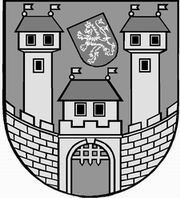 	z 	20	. jednání Rady města Žatce 	konané dne	18.11.2019Usnesení č. 	791 /19	-	840 /19	 791/19	Schválení programu	 792/19	Kontrola usnesení	 793/19	MHD – žádost o navýšení ceny	 794/19	Návrh na změnu ÚP Žatec – úplné znění po změně č. 6	 795/19	Návrh na změnu ÚP Žatec – úplné znění po změně č. 6 – st. p. č. 340 k. ú. 	Žatec	 796/19	Zpráva o uplatňování Územního plánu Žatec	 797/19	Rozpočet Města Žatce na rok 2020	 798/19	Městská knihovna Žatec – změna závazných ukazatelů	 799/19	Změna odpisového plánu r. 2019 – MŠ Otakara Březiny	 800/19	Posílení a čerpání FI – (mobilní interaktivní displej) MŠ Žatec, Fügnerova 	2051, okres Louny	 801/19	Změna odpisového plánu r. 2019 – ZŠ P. Bezruče	 802/19	ZŠ Žatec, nám. 28. října 1019 – výběrové řízení	 803/19	Přijetí věcného daru – ZŠ Komenského alej, Žatec	 804/19	Přijetí finančního daru účelově určeného v rámci projektu Obědy pro děti – 	ZŠ Komenského alej	 805/19	Rozpočtové opatření – oprava dopadové plochy na dětském hřišti v 	Růžové ulici	 806/19	Nabytí pozemku p. p. č. 931/2 v k. ú. Trnovany u Žatce do majetku města 	darem	 807/19	Kupní smlouva č. ULN/75/2019	 808/19	Nabídka společnosti AMISTA investiční společnost, a.s. – nabýt pozemky	 809/19	Pacht části pozemku p. p. č. 4010/1 v k. ú. Žatec za účelem zahrady	 810/19	Záměr prodat část pozemku p. p. č. 820/10, dle GP p. p. č. 820/12 v k. ú. 	Žatec	 811/19	Záměr prodat část pozemku p. p. č. 820/10 v k. ú. Žatec	 812/19	Smlouva o zřízení věcného břemene – stavba „Vodovodní a kanalizační 	přípojka fyzická osoba“	 813/19	Smlouva o zřízení věcného břemene – stavba „LN_Žatec, Alšova – nová TS,	 kNN“	 814/19	Smlouva o zřízení věcného břemene – stavba „Žatec, vymístění kNN z 	LN_1230, Grobl Mlýn“	 815/19	Smlouva o zřízení věcného břemene – stavba „Žatec, Sukova 3969/7,  	fyzická osoba, kNN, 1xOM“	 816/19	Smlouva o zřízení věcného břemene – stavba „Žatec, U Ohárky, 4235/20, 	fyzická osoba, 1xOM“	 817/19	Smlouva o zřízení věcného břemene – stavba „LN, Žatec, Čeradická, 	1xOM“	 818/19	Informace o poptávce administrátora k výběrovému řízení na správu 	nemovitého majetku ve vlastnictví města	 819/19	Návrh smlouvy o obstarání produkčního, technického a organizačního 	zabezpečení farmářských trhů v roce 2020 v Žatci	 820/19	Účast na veletrzích cestovního ruchu v roce 2020	 821/19	Zápis z jednání komise prevence kriminality	 822/19	Zápis ze 7. jednání komise pro výstavbu a regeneraci MPR	 823/19	Informace o investičních akcích odboru rozvoje města v realizaci v roce 	2019	 824/19	„Investice Nemocnice Žatec, o.p.s. – zajištění standardních podmínek pro 	provoz akutního lůžkového zařízení“	 825/19	Úprava nominační dokumentace „Žatec – město chmele“ a její překlad do 	anglického jazyka – podání žádosti o dotaci	 826/19	Průzkum a dokumentace historických krovů městských domů v Žatci – II. 	etapa – podání žádosti o dotaci	 827/19	Chmelová abeceda – podání žádosti o dotaci z programu Podpora pro 	památky UNESCO na rok 2020	 828/19	Dodatek č. 1 „Oprava uliční fasády objektů č.p. 24 a 25 ZŠ a MŠ 	Dvořákova, Žatec“	 829/19	Dodatek č. 1 ke Smlouvě o dílo na realizaci veřejné zakázky – ulice 	Poděbradova a Dlouhá II.	 830/19	Dodatek č. 1 ke Smlouvě o dílo na realizaci veřejné zakázky s názvem: 	„Oprava komunikace v ul. Stroupečská, Žatec“	 831/19	Zahájení výběrového řízení „Plánované opravy komunikací pro rok 2019, 	Žatec“	 832/19	Rozpočtové opatření na akci „Vodovod Trnovany“	 833/19	Výběr zhotovitele (část 2) a rozpočtové opatření akce: „Evakuační výtahy, 	Nemocnice Žatec“	 834/19	Provozování vodovodu a kanalizace – Technická infrastruktura Pod 	kamenným vrškem – 3. etapa, část A	 835/19	Investiční plán města Žatce na rok 2020 – návrh	 836/19	Dotační program pro naplňování cílů a opatření III. Komunitního plánu sociálních 		služeb a prorodinných aktivit	 837/19	III. Komunitní plán sociálních služeb a prorodinných aktivit města Žatce na	období 2020 – 2023	 838/19	Uzavření nájemní smlouvy – byty v DPS	 839/19	Zápisy ze zasedání představenstva společnosti Žatecká teplárenská, a.s.	 840/19	Program zastupitelstva města	 791/19	Schválení programuRada města Žatce projednala a schvaluje program jednání rady města.									 T:  18.11.2019	O:	p.	LAIBL	 792/19	Kontrola usneseníRada města Žatce projednala a bere na vědomí kontrolu usnesení z minulých jednání rady města.									 T:  18.11.2019	O:	p.	ŠMERÁKOVÁ	 793/19	MHD – žádost o navýšení cenyRada města Žatce projednala žádost společnosti DPÚK a.s., IČ 25497961 ze dne 24.10.2019 a schvaluje navýšení úhrady finanční kompenzace za provoz MHD v Žatci do upravené výše 44,73 Kč/km s platností od 01.01.2020.Rada města Žatce schvaluje Dodatek č. 19 ke smlouvě o zajištění provozování městské hromadné dopravy (dále jen MHD) ve městě Žatec ze dne 31.03.1994 ve znění dodatku č. 1 ze dne 14.04.1995, dodatku č. 2 ze dne 01.09.1995, dodatku č. 3 ze dne 09.11.1995, dodatku č. 4 ze dne 20.12.1996, dodatku č. 5 ze dne 18.05.1998, dodatku č. 6 ze dne 20.12.2001, dodatku č. 7 ze dne 08.10.2003, dodatku č. 8 ze dne 10.12.2003, dodatku č. 9 ze dne 23.04.2004, dodatku č. 10 ze dne 13.01.2005, dodatku č. 11 ze dne 04.06.2007, dodatku č. 12 ze dne 28.01.2008, dodatku č. 13 ze dne 11.08.2008, dodatku č. 14 ze dne 28.08.2009, dodatku č. 15 ze dne 11.03.2009, dodatku č. 16 ze dne 28.11.2011, dodatku č. 17 ze dne 30.01.2017 a dodatku č. 18 ze dne 17.08.2018 se společností DPÚK a.s., IČ 25497961, se sídlem Rotavská 2656/2b, Stodůlky, 155 00 Praha 5 a ukládá starostce města dodatek podepsat.	T:	15.12.2019	O:	p.	DOBRUSKÝ	 794/19	Návrh na změnu ÚP Žatec – úplné znění po změně č. 6Rada města Žatce posoudila předložený návrh na změnu Územního plánu Žatec – úplné znění po změně č. 6 – změna využití pozemků p. p. č. 5655/1, 6990/5, 5659/4, 5640/8, 5555/10, 5555/8, 5580/1, 5580/251, 5580/252 k. ú. Žatec a upřednostňuje variantu a) pro posouzení žádosti Zastupitelstvem města Žatce.	T:	28.11.109	O:	p.	TRÁVNÍČEK	 795/19	Návrh na změnu ÚP Žatec – úplné znění po změně č. 6 – st. p. č. 340 k. ú.	 ŽatecRada města Žatce posoudila předložený návrh na změnu Územního plánu Žatec – úplné znění po změně č. 6 – změna využití pozemku st. p. č. 340 k. ú. Žatec a upřednostňuje variantu b) pro posouzení žádosti Zastupitelstvem města Žatce.	T:	28.11.109	O:	p.	TRÁVNÍČEK	 796/19	Zpráva o uplatňování Územního plánu ŽatecRada města Žatce doporučuje Zastupitelstvu města Žatce schválit projednanou Zprávu o uplatňování Územního plánu Žatec za období 2015 – 2019.									 T:  28.11.109	O:	p.	TRÁVNÍČEK	 797/19	Rozpočet Města Žatce na rok 2020Rada města Žatce projednala a doporučuje Zastupitelstvu města Žatce schválit rozpočet Města Žatce na rok 2020 v upraveném znění a vzít na vědomí rozpis rozpočtu Města Žatce na rok 2020 dle platné rozpočtové skladby.									 T:  12.12.2019	O:	p.	SEDLÁKOVÁ	 798/19	Městská knihovna Žatec – změna závazných ukazatelůRada města Žatce projednala žádost ředitelky Městské knihovny Žatec, nám. Svobody č. p. 52, Žatec, Mgr. Radky Filkové a schvaluje změnu závazných ukazatelů příspěvkové organizaci Městská knihovna Žatec, nám. Svobody 52 takto:Příspěvek na provoz: 2.638.000,00 KčPříspěvek na platy: 3.158.000,00 Kč.Ostatní ukazatele zůstávají beze změny.	T:	30.11.2019	O:	p.	SEDLÁKOVÁ	 799/19	Změna odpisového plánu r. 2019 – MŠ Otakara BřezinyRada města Žatce v souladu s ustanovením § 31 odst. 1 písm. a) zákona č. 250/2000 Sb., o rozpočtových pravidlech územních rozpočtů, ve znění pozdějších předpisů, schvaluje změnu odpisového plánu dlouhodobého majetku na rok 2019 u PO Mateřská škola Žatec, Otakara Březiny 2769, okres Louny, a to ve výši 34.339,00 Kč.	T:	25.11.2019	O:	p.	SEDLÁKOVÁ	 800/19	Posílení a čerpání FI – (mobilní interaktivní displej) MŠ Žatec, 	Fügnerova 2051, okres LounyRada města Žatce projednala žádost ředitelky Mateřské školy Žatec, Fügnerova 2051, okres Louny a v souladu s ust. § 30 odst. 4 zákona č. 250/2000 Sb., o rozpočtových pravidlech územních rozpočtů, ve znění pozdějších předpisů, dává příspěvkové organizaci souhlas, aby část svého rezervního fondu ve výši 129.000,00 Kč použila k posílení svého fondu investic na pořízení mobilního interaktivního displeje pro digitální vzdělávání v MŠ MultiBoard EDU 65“ 4K Lipáček na budovu č. p. 2051.Rada města Žatce souhlasí s čerpáním fondu investic Mateřské školy Žatec, Fügnerova 2051, okres Louny ve výši 129.000,00 Kč, a to na pořízení mobilního interaktivního displeje pro digitální vzdělávání v MŠ MultiBoard EDU 65“ 4K Lipáček na budovu č. p. 2051.	T:	25.11.2019	O:	p.	SEDLÁKOVÁ	 801/19	Změna odpisového plánu r. 2019 – ZŠ P. BezručeRada města Žatce v souladu s ustanovením § 31 odst. 1 písm. a) zákona č. 250/2000 Sb., o rozpočtových pravidlech územních rozpočtů, ve znění pozdějších předpisů, schvaluje změnu odpisového plánu dlouhodobého majetku na rok 2019 u PO Základní škola Žatec, Petra Bezruče 2000, okres Louny, a to ve výši 44.344,00 Kč.	T:	25.11.2019	O:	p.	SEDLÁKOVÁ	 802/19	ZŠ Žatec, nám. 28. října 1019 – výběrové řízeníRada města Žatce bere na vědomí informace k uskutečněným nadlimitním veřejným zakázkám příspěvkové organizace Základní škola Žatec, nám. 28. října 1019, okres Louny na projekt ICT a komunikace, reg. č.: CZ.06.2.67/0.0/0.0/16¬_063/0004242 a na projekt Přírodní vědy názorně, reg. č.: CZ.06.4.59/0.0/0.0/16_075/0008567 (dotace ze strukturálního fondu ERDF).	T:	30.11.2019	O:	p.	SEDLÁKOVÁ	 803/19	Přijetí věcného daru – ZŠ Komenského alej, ŽatecRada města Žatce projednala žádost ředitele Základní školy Žatec, Komenského alej 749, okres Louny Mgr. Zdeňka Srpa a dle § 27 odst. 7 písm. b) zákona č. 250/2000 Sb., o rozpočtových pravidlech územních rozpočtů, ve znění pozdějších předpisů, souhlasí s přijetím věcných darů od Ústeckého kraje v celkové hodnotě 39.416,64 Kč, a to:- Tablet – 2 ks v hodnotě 14.084,40 Kč- Klokanův kufr – 1 ks v celkové hodnotě 20.888,83 Kč- Logopedické zrcadlo – 1 ks v hodnotě 2.664,27 Kč- Software Slovohrátky – 2 ks v celkové hodnotě 1.601,14 Kč- PMQ – 2 kusy v celkové hodnotě 178,00 Kč.	T:	30.11.2019	O:	p.	SEDLÁKOVÁ	 804/19	Přijetí finančního daru účelově určeného v rámci projektu Obědy pro 	děti – ZŠ Komenského alejRada města Žatce projednala žádost ředitele Základní školy Žatec, Komenského alej 749, okres Louny Mgr. Zdeňka Srpa a dle § 27 odst. 7 písm. b) zákona č. 250/2000 Sb., o rozpočtových pravidlech územních rozpočtů, ve znění pozdějších předpisů, souhlasí s přijetím finančního daru účelově určeného, a to od společnosti WOMEN FOR WOMEN, o.p.s., Vlastislavova 152/4, 140 00 Praha – Nusle, IČ: 24231509 v celkové výši 3.302,00 Kč. Finanční dar je určen na úhradu stravného ve školní jídelně pro jednoho žáka školy ve školním roce 2019/209, a to následovně:v prvním období od 01.12.2019 do 31.12.2019 ve výši 390,00 Kč,v druhém období od 02.01.2020 do 30.06.2020 ve výši 2.912,00 Kč.	T:	15.12.2019	O:	p.	SEDLÁKOVÁ	 805/19	Rozpočtové opatření – oprava dopadové plochy na dětském hřišti v 	Růžové uliciRada města Žatce projednala a schvaluje rozpočtové opatření ve výši 95.000,00 Kč, a to převod v rámci schváleného rozpočtu z kap. 739 – Údržba a úklid města na kap. 739 – Dětská hřiště – opravy.Výdaje: 739-3639-5169, org. 510      - 95.000,00 Kč (Údržba a úklid města)Výdaje: 739-3412-5171               + 95.000,00 Kč (Dětská hřiště – opravy).	T:	30.11.2019	O:	p.	SEDLÁKOVÁ	 806/19	Nabytí pozemku p. p. č. 931/2 v k. ú. Trnovany u Žatce do majetku města 	daremRada města Žatce doporučuje Zastupitelstvu města Žatce schválit bezúplatně nabýt do majetku města darem pozemek p. p. č. 931/2 ostatní plocha o výměře 180 m2 v k. ú. Trnovany u Žatce ze spoluvlastnictví fyzické osoby s vlastnickým právem pro 1/2 podílu pozemku a fyzické osoby s vlastnickým právem pro 1/2 podílu pozemku za účelem realizace investiční akce „Trnovany – vodovod a vodovodní přípojky“.									 T:  28.11.2019	O:	p.	DONÍNOVÁ	 807/19	Kupní smlouva č. ULN/75/2019Rada města Žatce doporučuje Zastupitelstvu města Žatce schválit text Kupní smlouvy č. ULN/75/2019 o převodu pozemku p. p. č. 365/41 ostatní plocha o výměře 9 m2 v k. ú. Radíčeves za kupní cenu 450,00 Kč z majetku ČR – Úřadu pro zastupování státu ve věcech majetkových do majetku města.	T:	28.11.2019	O:	p.	DONÍNOVÁ	 808/19	Nabídka společnosti AMISTA investiční společnost, a.s. – nabýt pozemkyRada města Žatce projednala nabídku společnosti AMISTA investiční společnost, a.s., Pobřežní 620/3, 186 00, Praha 8, IČO: 274 37 558 a doporučuje Zastupitelstvu města Žatce neschválit nabýt pozemky p. p. č. 1533/2 orná půda o výměře 1.779 m2 a p. p. č.1535/14 orná půda o výměře 9.276 m2 vše v k. ú. Žatec z majetku Agrárního otevřeného podílového fondu, Pobřežní 620/3, 186 00, Praha 8, IČO: 751 160 617 do majetku města za kupní cenu 884.400,00 Kč.	T:	28.11.2019	O:	p.	DONÍNOVÁ	 809/19	Pacht části pozemku p. p. č. 4010/1 v k. ú. Žatec za účelem zahradyRada města Žatce schvaluje pacht části pozemku p. p. č. 4010/1 zahrada o výměře 675 m2v k. ú. Žatec fyzické osobě jako zahradu, na dobu určitou do 01.10.2024, za pachtovné ve výši 4,00 Kč/m2/rok a zároveň schvaluje skončení pachtu části pozemku p. p. č. 4010/1 zahrada o výměře 375 m2 v k. ú. Žatec dohodou, pachtýř fyzická osoba.	T:	30.11.2019	O:	p.	DONÍNOVÁ	 810/19	Záměr prodat část pozemku p. p. č. 820/10, dle GP p. p. č. 820/12 v k. ú. 	ŽatecRada města Žatce projednala a ukládá odboru místního hospodářství a majetku zveřejnit po dobu 15 dnů záměr města prodat část pozemku orná půda p. p. č. 820/10, dle GP č. 6672-63/2019 nově označená orná půda p. p. č. 820/12 o výměře 9 m2 v k. ú. Žatec, za minimální kupní cenu 5.400,00 Kč + poplatky spojené s vkladem kupní smlouvy do KN.	T:	25.11.2019	O:	p.	DONÍNOVÁ	 811/19	Záměr prodat část pozemku p. p. č. 820/10 v k. ú. ŽatecRada města Žatce projednala a ukládá odboru místního hospodářství a majetku zveřejnit po dobu 15 dnů záměr města prodat část pozemku orná půda p. p. č. 820/10, dle GP č. 6672-63/2019 nově označená orná půda p. p. č. 820/10 o výměře 121 m2 v k. ú. Žatec za minimální kupní cenu 115.800,00 Kč + poplatky spojené s vkladem kupní smlouvy do KN.	T:	25.11.2019	O:	p.	DONÍNOVÁ	 812/19	Smlouva o zřízení věcného břemene – stavba „Vodovodní a kanalizační 	přípojka fyzická osoba“Rada města Žatce schvaluje Smlouvu o zřízení věcného břemene pro fyzickou osobu na stavbu „Vodovodní a kanalizační přípojka fyzická osoba“ na pozemcích města: p. p. č. 3922/2, p. p. č. 3945/4 a p. p. č. 6950/1 v k. ú. Žatec, jejímž obsahem je nová vodovodní přípojka a přípojka kanalizace, právo ochranného pásma a právo oprávněné strany vyplývající ze zákona č. 274/2001 Sb., zákon o vodovodech a kanalizacích, ve znění pozdějších předpisů.	T:	18.12.2019	O:	p.	DONÍNOVÁ	 813/19	Smlouva o zřízení věcného břemene – stavba „LN_Žatec, Alšova – nová 	TS, kNN“Rada města Žatce projednala a schvaluje zřízení věcného břemene pro společnost ČEZ Distribuce, a.s. na stavbu „LN_Žatec, Alšova – nová TS, kNN“ na pozemcích města: p. p. č. 6794/1 a p. p. č. 6810/1 v k. ú. Žatec, jejímž obsahem je zařízení distribuční soustavy, právo ochranného pásma a právo oprávněné strany vyplývající ze zákona č. 458/2000 Sb., energetický zákon, ve znění pozdějších předpisů.	T:	18.12.2019	O:	p.	DONÍNOVÁ	 814/19	Smlouva o zřízení věcného břemene – stavba „Žatec, vymístění kNN z 	LN_1230, Grobl Mlýn“Rada města Žatce projednala a schvaluje zřízení věcného břemene pro společnost ČEZ Distribuce, a.s. na stavbu „Žatec, vymístění kNN z LN_1230, Grobl Mlýn“ na pozemku města: p. p. č. 4070/5 v k. ú. Žatec, jejímž obsahem je zařízení distribuční soustavy, právo ochranného pásma a právo oprávněné strany vyplývající ze zákona č. 458/2000 Sb., energetický zákon, ve znění pozdějších předpisů.	T:	18.12.2019	O:	p.	DONÍNOVÁ	 815/19	Smlouva o zřízení věcného břemene – stavba „Žatec, Sukova 3969/7,  	fyzická osoba, kNN, 1xOM“Rada města Žatce projednala a schvaluje zřízení věcného břemene pro společnost ČEZ Distribuce, a.s. na stavbu „Žatec, Sukova 3969/7, fyzická osoba, kNN, 1xOM“ na pozemku města: p. p. č. 6951/2 v k. ú. Žatec, jejímž obsahem je zařízení distribuční soustavy, právo ochranného pásma a právo oprávněné strany vyplývající ze zákona č. 458/2000 Sb., energetický zákon, ve znění pozdějších předpisů.	T:	18.12.2019	O:	p.	DONÍNOVÁ	 816/19	Smlouva o zřízení věcného břemene – stavba „Žatec, U Ohárky, 4235/20, 	fyzická osoba, 1xOM“Rada města Žatce projednala a schvaluje zřízení věcného břemene pro společnost ČEZ Distribuce, a.s. na stavbu „Žatec, U Ohárky, 4235/20, fyzická osoba, 1xOM“ na pozemku města: p. p. č. 4243/1 v k. ú. Žatec, jejímž obsahem je zařízení distribuční soustavy, právo ochranného pásma a právo oprávněné strany vyplývající ze zákona č. 458/2000 Sb., energetický zákon, ve znění pozdějších předpisů.	T:	18.12.2019	O:	p.	DONÍNOVÁ	 817/19	Smlouva o zřízení věcného břemene – stavba „LN, Žatec, Čeradická, 	1xOM“Rada města Žatce projednala a schvaluje zřízení věcného břemene pro společnost ČEZ Distribuce, a.s. na stavbu „LN, Žatec, Čeradická, 1xOM“ na pozemku města: p. p. č. 7012/2 v k. ú. Žatec, jejímž obsahem je zařízení distribuční soustavy, právo ochranného pásma a právo oprávněné strany vyplývající ze zákona č. 458/2000 Sb., energetický zákon, ve znění pozdějších předpisů.	T:	18.12.2019	O:	p.	DONÍNOVÁ	 818/19	Informace o poptávce administrátora k výběrovému řízení na správu 	nemovitého majetku ve vlastnictví městaRada města Žatce schvaluje uzavřít Smlouvu příkazní s p. Vladimírem Martinovským, IČO 10438891, se sídlem Kovářská 1257, 43801 Žatec, na dobu určitou od 01.11.2019 do 31.08.2020, za účelem zajištění správy nemovitostí v rozsahu předložené příkazní smlouvy a ukládá starostce města předloženou smlouvu podepsat.	T:	30.11.2019	O:	p.	DONÍNOVÁ	 819/19	Návrh smlouvy o obstarání produkčního, technického a organizačního 	zabezpečení farmářských trhů v roce 2020 v ŽatciRada města Žatce schvaluje smlouvu o obstarání produkčního, technického a organizačníhozabezpečení farmářských trhů v roce 2020 v Žatci.									 T:  29.11.2019	O:	p.	SCHELLOVÁ	 820/19	Účast na veletrzích cestovního ruchu v roce 2020Rada města Žatce schvaluje účast 2 zástupců města Žatce na veletrhu cestovního ruchu v roce 2020, a to Reisemesse Dresden (31.01. – 02.02.2020) společně s Ústeckým krajem. Rada města Žatce současně pověřuje druhého místostarostu města určením těchto osob v termínu minimálně 5 pracovních dní před konáním akce.	T:	15.1.2020	O:	p.	ŠPIČKA	 821/19	Zápis z jednání komise prevence kriminalityRada města Žatce bere na vědomí zápis z jednání komise prevence kriminality ze dne 09.10.2019.									 T:  18.11.2019	O:	p.	KOBELČUKOVÁ	 822/19	Zápis ze 7. jednání komise pro výstavbu a regeneraci MPRRada města Žatce projednala a bere na vědomí zápis ze 7. jednání komise pro výstavbu a regeneraci MPR, konané dne 09.10.2019.									 T:  18.11.2019	O:	p.	ŠPIČKA	 823/19	Informace o investičních akcích odboru rozvoje města v realizaci v roce 	2019Rada města Žatce bere na vědomí aktuální přehled investičních akcí odboru rozvoje města Žatce k 11.11.2019.									 T:  18.11.2019	O:	p.	MAZÁNKOVÁ	 824/19	„Investice Nemocnice Žatec, o.p.s. – zajištění standardních podmínek pro	 provoz akutního lůžkového zařízení“Rada města Žatce projednala a doporučuje Zastupitelstvu města Žatce schválit podání žádosti o finanční příspěvek z Fondu Ústeckého kraje – individuální dotace na projekt „Investice Nemocnice Žatec, o.p.s. – zajištění standardních podmínek pro provoz akutního lůžkového zařízení“.Rada města Žatce projednala a doporučuje Zastupitelstvu města Žatec schválit zajištění předfinancování projektu „Investice Nemocnice Žatec, o.p.s. – zajištění standardních podmínek pro provoz akutního lůžkového zařízení“ z Fondu Ústeckého kraje, a zároveň zajištění financování projektu, tzn. zajištění spolufinancování obce ve výši minimálně 45 % celkových způsobilých výdajů projektu a zajištění financování nezpůsobilých výdajů projektu.	T:	28.11.2019	O:	p.	MAZÁNKOVÁ	 825/19	Úprava nominační dokumentace „Žatec – město chmele“ a její překlad 	do anglického jazyka – podání žádosti o dotaciRada města Žatce projednala a doporučuje Zastupitelstvu města Žatce schválit podání žádosti o dotaci z programu Ministerstva kultury Podpora pro památky UNESCO na rok 2020 na projekt Úprava nominační dokumentace „Žatec – město chmele“ a její překlad do anglického jazyka.Rada města Žatce projednala a doporučuje Zastupitelstvu města Žatce schválit zajištění předfinancování projektu Úprava nominační dokumentace „Žatec – město chmele“ a její překlad do anglického jazyka z programu Ministerstva kultury Podpora pro památky UNESCO na rok 2020, a zároveň zajištění financování projektu, tzn. zajištění spolufinancování obce ve výši minimálně 30 % celkových způsobilých výdajů projektu a zajištění financování nezpůsobilých výdajů projektu.	T:	28.11.2019	O:	p.	MAZÁNKOVÁ	 826/19	Průzkum a dokumentace historických krovů městských domů v Žatci – 	II. etapa – podání žádosti o dotaciRada města Žatce projednala a doporučuje Zastupitelstvu města Žatce schválit podání žádosti o dotaci z programu Ministerstva kultury Podpora pro památky UNESCO na rok 2020 na projekt „Průzkum a dokumentace historických krovů městských domů v Žatci – II. etapa“.Rada města Žatce projednala a doporučuje Zastupitelstvu města Žatce schválit zajištění předfinancování projektu „Průzkum a dokumentace historických krovů městských domů vŽatci – II. etapa“ z programu Ministerstva kultury Podpora pro památky UNESCO na rok 2020, a zároveň zajištění financování projektu, tzn. zajištění spolufinancování obce ve výši minimálně 30 % celkových způsobilých výdajů projektu a zajištění financování nezpůsobilých výdajů projektu.	T:	28.11.2019	O:	p.	MAZÁNKOVÁ	 827/19	Chmelová abeceda – podání žádosti o dotaci z programu Podpora pro 	památky UNESCO na rok 2020Rada města Žatce projednala a doporučuje Zastupitelstvu města Žatce schválit podání žádosti o dotaci z programu Ministerstva kultury Podpora pro památky UNESCO na rok 2020 na projekt „Chmelová abeceda“.Rada města Žatce projednala a doporučuje Zastupitelstvu města Žatce schválit zajištění předfinancování projektu „Chmelová abeceda“ z programu Ministerstva kultury Podpora pro památky UNESCO na rok 2020, a zároveň zajištění financování projektu, tzn. zajištění spolufinancování obce ve výši minimálně 30 % celkových způsobilých výdajů projektu a zajištění financování nezpůsobilých výdajů projektu.	T:	28.11.2019	O:	p.	MAZÁNKOVÁ	 828/19	Dodatek č. 1 „Oprava uliční fasády objektů č.p. 24 a 25 ZŠ a MŠ 	Dvořákova, Žatec“Rada města Žatce projednala a schvaluje dodatek č. 1 ke Smlouvě o dílo ze dne 04.06.2019 stavby „Oprava uliční fasády objektů č.p. 24 a 25 ZŠ a MŠ Dvořákova, Žatec“ k provedení méně prací a víceprací, a to stavebních úprav souvisejících s opravou fasády budovy č. p. 25.  Rada města Žatce současně ukládá starostce města Dodatek č. 1 podepsat.	T:	29.11.2019	O:	p.	MAZÁNKOVÁ	 829/19	Dodatek č. 1 ke Smlouvě o dílo na realizaci veřejné zakázky – ulice 	Poděbradova a Dlouhá II.Rada města Žatce schvaluje Dodatek č. 1 ke Smlouvě o dílo ze dne 17.07.2019 na realizaci veřejné zakázky s názvem: „Úprava povrchů stávajících stání v MPR Žatec – ulice Poděbradova a Dlouhá II.“ a zároveň ukládá starostce města Dodatek č. 1 podepsat.	T:	29.11.2019	O:	p.	MAZÁNKOVÁ	 830/19	Dodatek č. 1 ke Smlouvě o dílo na realizaci veřejné zakázky s názvem: 	„Oprava komunikace v ul. Stroupečská, Žatec“Rada města Žatce schvaluje Dodatek č. 1 ke Smlouvě o dílo ze dne 24.09.2019 na realizaci veřejné zakázky s názvem: „Oprava komunikace v ul. Stroupečská, Žatec“ a zároveň ukládá starostce města Dodatek č. 1 podepsat.									 T:  29.11.2019	O:	p.	MAZÁNKOVÁ	 831/19	Zahájení výběrového řízení „Plánované opravy komunikací pro rok 2019,	 Žatec“Rada města Žatce schvaluje zahájení výběrového řízení a výzvu k podání nabídek na zjednodušené podlimitní řízení na stavební práce zadané v souladu se zněním zákona č. 134/2016 Sb., o zadávání veřejných zakázek na zhotovitele stavby „Plánované opravy komunikací pro rok 2019, Žatec“.Rada města Žatce schvaluje návrh SoD k předmětné veřejné zakázce.Rada města Žatce schvaluje členy hodnotící komise, která zároveň plní funkci komise pro otevírání obálek.	T:	25.11.2019	O:	p.	MAZÁNKOVÁ	 832/19	Rozpočtové opatření na akci „Vodovod Trnovany“Rada města Žatce projednala a doporučuje Zastupitelstvu města Žatce schválit rozpočtovéopatření v celkové výši 3.500.000,00 Kč, a to čerpání finančních prostředků na realizaci akce „Vodovod Trnovany“ ve výši 2.500.000,00 Kč z investičního fondu a přesun finančních prostředků ve výši 1.000.000,00 Kč v rámci schváleného rozpočtu z kap. 739 – místní části.Výdaje: 741-6171-6901                - 2.500.000,00 Kč (IF)Výdaje: 739-3639-5171, org. 745      - 1.000.000,00 Kč (místní části)Výdaje: 739-2310-6121, org. 731      + 3.500.000,00 Kč (vodovod Trnovany).	T:	28.11.2019	O:	p.	MAZÁNKOVÁ	 833/19	Výběr zhotovitele (část 2) a rozpočtové opatření akce: „Evakuační výtahy,	 Nemocnice Žatec“Rada města Žatce projednala a schvaluje výsledek hodnocení nabídky stanovené hodnotící komisí ze dne 13.11.2019 na zhotovitele akce „Evakuační výtahy, Nemocnice Žatec“, část 2 – Schindler CZ, a.s., se sídlem: Walterovo náměstí 329/3, Jinonice, 158 00 Praha 5, IČ: 27127010.Rada města Žatce ukládá starostce města Žatce podepsat Smlouvu o dílo s vítězným uchazečem pro část 2, po schválení níže uvedeného rozpočtového opatření Zastupitelstvem města Žatce.Rada města Žatce projednala a doporučuje Zastupitelstvu města Žatce schválit rozpočtovéopatření v celkové výši 3.310.000,00 Kč, a to čerpání finančních prostředků z investičního fondu na dofinancování realizace akce „Evakuační výtahy, Nemocnice Žatec“.Výdaje: 741-6171-6901                 - 3.310.000,00 Kč (IF)Výdaje: 715-3522-6121, org. 729       +  710.000,00 Kč (evak. výtah – poliklinika)Výdaje: 715-3522-6121, org. 756       + 2.600.000,00 Kč (evak. výtah – porodnice).	T:	28.11.2019	O:	p.	MAZÁNKOVÁ	 834/19	Provozování vodovodu a kanalizace – Technická infrastruktura Pod 	kamenným vrškem – 3. etapa, část ARada města Žatce projednala a schvaluje znění Dohody vlastníků provozně související vodohospodářské infrastruktury o jejich vzájemných právech a povinnostech a dohody o budoucím provozování vodohospodářské infrastruktury dokončené akce „Technická infrastruktura Žatec – Pod kamenným vrškem – 3. etapa, část A“ a zároveň ukládá starostce města Žatce podepsat tuto dohodu.	T:	30.11.2019	O:	p.	MAZÁNKOVÁ	 835/19	Investiční plán města Žatce na rok 2020 – návrhRada města Žatce projednala a doporučuje Zastupitelstvu města Žatce schválit upravený Investiční plán města Žatce na rok 2020.	T:	12.12.2019	O:	p.	MAZÁNKOVÁ 836/19		Dotační program pro naplňování cílů a opatření III. Komunitního plánu sociálních služeb a prorodinných aktivitRada města Žatce projednala a schvaluje Dotační program pro naplňování cílů a opatření III. Komunitního plánu sociálních služeb a prorodinných aktivit města Žatce na období 2020 – 2023.									 T:  20.1.2020	O:	p.	SULÍKOVÁ	 837/19	III. Komunitní plán sociálních služeb a prorodinných aktivit města Žatce	 na období 2020 – 2023Rada města Žatce projednala a schvaluje III. Komunitní plán sociálních služeb a prorodinných aktivit města Žatce na období 2020 – 2023.Rada města Žatce současně doporučuje Zastupitelstvu města Žatce schválit III. Komunitníplán sociálních služeb a prorodinných aktivit města Žatce na období 2020 – 2023.	T:	28.11.2019	O:	p.	SULÍKOVÁ	 838/19	Uzavření nájemní smlouvy – byty v DPSRada města Žatce projednala a souhlasí s uzavřením nájemní smlouvy s fyzickou osobou (byt č. 606 v DPS Písečná 2820) na dobu určitou tří let s tím, že v souladu s platnými Pravidly pro přidělování bytů v DPS žadatelka uhradí jednorázový příspěvek na sociální účely ve výši 25.000,00 Kč.	T:	29.11.2019	O:	p.	SULÍKOVÁ	 839/19	Zápisy ze zasedání představenstva společnosti Žatecká teplárenská, a.s.Rada města Žatce jako jediný akcionář při výkonu působnosti valné hromady společnosti Žatecká teplárenská, a.s. bere na vědomí zápisy ze zasedání představenstva Žatecké teplárenské, a.s. za měsíc září a říjen 2019.	T:	18.11.2019	O:	ŽT, a.s.	 840/19	Program zastupitelstva městaRada města Žatce bere na vědomí program jednání zastupitelstva města, konaného dne 28.11.2019 od 17:30 hodin (mimo stálé body programu):- Návrh na změnu ÚP Žatec – úplné znění po změně č. 6 – st. p. č. 4487, p. p. č. 2762/19  a 2762/20 k. ú. Žatec- Návrh na změnu ÚP Žatec – úplné znění po změně č. 6 – část p. p. č. 386/24 k. ú.   Bezděkov u Žatce- Návrh na změnu ÚP Žatec – úplné znění po změně č. 6 – části p. p. č. 5655/1, 6990/5,   5659/4, 5640/8, 5555/10, 5555/8, 5580/1, 5580/251, 5580/252 k. ú. Žatec- Návrh na změnu ÚP Žatec – úplné znění po změně č. 6 – části p. p. č. 4646/6, 4646/21,   4646/22, 4646/26, 4646/27, 4646/29 k. ú. Žatec- Návrh na změnu ÚP Žatec – úplné znění po změně č. 6 – st. p. č. 340 k. ú. Žatec- Návrh na změnu ÚP Žatec – úplné znění po změně č. 6 – části p. p. č. 6813/1, 6813/8,   6813/9, st. p. č. 5626 a 5627 k. ú. Žatec- Zpráva o uplatňování Územního plánu Žatec- Územní studie krajiny a Územní studie veřejného prostranství- Program pro poskytování návratných finančních výpomocí „Kotlíkové dotace v   Ústeckém kraji – 4. výzva“- Klimatizační jednotky v areálu nemocnice – podání žádosti o finanční příspěvek z Fondu   Ústeckého kraje- „Investice Nemocnice Žatec, o.p.s. – zajištění standardních podmínek pro provoz   akutního lůžkového zařízení“ – podání žádosti o finanční příspěvek z Fondu Ústeckého   kraje – individuální dotace- Chmelová abeceda – podání žádosti o dotaci z programu Podpora pro památky   UNESCO na rok 2020- Průzkum a dokumentace historických krovů městských domů v Žatci – II. etapa –   podání žádosti o dotaci z programu Podpora pro památky UNESCO na rok 2020- Úprava nominační dokumentace „Žatec – město chmele“ a její překlad do anglického   jazyka – podání žádosti o dotaci z programu Podpora pro památky UNESCO na rok 2020- Rozpočtové opatření akce: „Evakuační výtahy, Nemocnice Žatec“- Rozpočtové opatření na akci „Vodovod Trnovany“- Rozpočtové opatření: Stavební úpravy smuteční síně v Žatci- Rozpočtová opatření od 01.07. do 30.09.2019- Žádost o účelovou neinvestiční dotaci – oprava výtahu – Chrám Chmele a Piva CZ,   příspěvková organizace- Žádost o účelovou neinvestiční dotaci – ZŠ Žatec, Komenského alej 749, okres Louny- Nemocnice Žatec – změna termínu čerpání a vyúčtování dotace- Zápis finančního výboru ze dne 26.09.2019- Žádost o poskytnutí neinvestiční účelové dotace – Oblastní spolek ČČK Louny- Žádost o poskytnutí neinvestiční účelové dotace – Vavřinec, z.s.- III. Komunitní plán sociálních služeb a prorodinných aktivit města Žatce na období  2020 – 2023- Nabytí pozemku p. p. č. 931/2 v k. ú. Trnovany u Žatce do majetku města darem- Bezúplatné nabytí pozemku p. p. č. 1193/3 a pozemku p. p. č. 1168/20 v k. ú. Bezděkov  u Žatce do majetku města- Nabídka společnosti AMISTA investiční společnost, a.s. – nabýt pozemky p. p. č.   1533/2 a p. p. č. 1535/5 v k. ú. Žatec do majetku města- Záměr prodat pozemek p. p. č. 6164/6 v k. ú. Žatec- Prodej pozemku p. p. č. 377/9 v k. ú. Bezděkov u Žatce- Prodej části pozemku st. p. č. 99/15 v k. ú. Žatec- Žádost o prodej pozemků v k. ú. Žatec- Směna pozemků v k. ú. Žatec- Kupní smlouva č. ULN/75/2019.									 T:  28.11.2019	O:	p.	LAIBL	 Místostarosta	Místostarosta	 Ing. Radim Laibl v. r.	Jaroslav Špička v. r.Za správnost vyhotovení: Pavlína KloučkováUpravená verze dokumentu z důvodu dodržení přiměřenosti rozsahu zveřejňovaných osobních údajů podle zákona č. 110/2019 Sb., o zpracování osobních údajů.hlasůHamousováLaiblŠpičkaAntoniFrýbaPintrŠtrosspro4omluvena///omluven/omluvenproti-zdržel se-hlasůHamousováLaiblŠpičkaAntoniFrýbaPintrŠtrosspro4omluvena///omluven/omluvenproti-zdržel se-hlasůHamousováLaiblŠpičkaAntoniFrýbaPintrŠtrosspro4omluvena///omluven/omluvenproti-zdržel se-hlasůHamousováLaiblŠpičkaAntoniFrýbaPintrŠtrosspro4omluvena///omluven/omluvenproti-zdržel se-hlasůHamousováLaiblŠpičkaAntoniFrýbaPintrŠtrosspro4omluvena///omluven/omluvenproti-zdržel se-hlasůHamousováLaiblŠpičkaAntoniFrýbaPintrŠtrosspro4omluvena///omluven/omluvenproti-zdržel se-hlasůHamousováLaiblŠpičkaAntoniFrýbaPintrŠtrosspro4omluvena///omluven/omluvenproti-zdržel se-hlasůHamousováLaiblŠpičkaAntoniFrýbaPintrŠtrosspro4omluvena///omluven/omluvenproti-zdržel se-hlasůHamousováLaiblŠpičkaAntoniFrýbaPintrŠtrosspro4omluvena///omluven/omluvenproti-zdržel se-hlasůHamousováLaiblŠpičkaAntoniFrýbaPintrŠtrosspro4omluvena///omluven/omluvenproti-zdržel se-hlasůHamousováLaiblŠpičkaAntoniFrýbaPintrŠtrosspro4omluvena///omluven/omluvenproti-zdržel se-hlasůHamousováLaiblŠpičkaAntoniFrýbaPintrŠtrosspro4omluvena///omluven/omluvenproti-zdržel se-hlasůHamousováLaiblŠpičkaAntoniFrýbaPintrŠtrosspro4omluvena///omluven/omluvenproti-zdržel se-hlasůHamousováLaiblŠpičkaAntoniFrýbaPintrŠtrosspro4omluvena///omluven/omluvenproti-zdržel se-hlasůHamousováLaiblŠpičkaAntoniFrýbaPintrŠtrosspro4omluvena///omluven/omluvenproti-zdržel se-hlasůHamousováLaiblŠpičkaAntoniFrýbaPintrŠtrosspro4omluvena///omluven/omluvenproti-zdržel se-hlasůHamousováLaiblŠpičkaAntoniFrýbaPintrŠtrosspro4omluvena///omluven/omluvenproti-zdržel se-hlasůHamousováLaiblŠpičkaAntoniFrýbaPintrŠtrosspro4omluvena///omluven/omluvenproti-zdržel se-hlasůHamousováLaiblŠpičkaAntoniFrýbaPintrŠtrosspro4omluvena///omluven/omluvenproti-zdržel se-hlasůHamousováLaiblŠpičkaAntoniFrýbaPintrŠtrosspro4omluvena///omluven/omluvenproti-zdržel se-hlasůHamousováLaiblŠpičkaAntoniFrýbaPintrŠtrosspro4omluvena///omluven/omluvenproti-zdržel se-hlasůHamousováLaiblŠpičkaAntoniFrýbaPintrŠtrosspro4omluvena///omluven/omluvenproti-zdržel se-hlasůHamousováLaiblŠpičkaAntoniFrýbaPintrŠtrosspro4omluvena///omluven/omluvenproti-zdržel se-hlasůHamousováLaiblŠpičkaAntoniFrýbaPintrŠtrosspro4omluvena///omluven/omluvenproti-zdržel se-hlasůHamousováLaiblŠpičkaAntoniFrýbaPintrŠtrosspro4omluvena///omluven/omluvenproti-zdržel se-hlasůHamousováLaiblŠpičkaAntoniFrýbaPintrŠtrosspro4omluvena///omluven/omluvenproti-zdržel se-hlasůHamousováLaiblŠpičkaAntoniFrýbaPintrŠtrosspro4omluvena///omluven/omluvenproti-zdržel se-hlasůHamousováLaiblŠpičkaAntoniFrýbaPintrŠtrosspro4omluvena///omluven/omluvenproti-zdržel se-hlasůHamousováLaiblŠpičkaAntoniFrýbaPintrŠtrosspro4omluvena///omluven/omluvenproti-zdržel se-hlasůHamousováLaiblŠpičkaAntoniFrýbaPintrŠtrosspro4omluvena///omluven/omluvenproti-zdržel se-hlasůHamousováLaiblŠpičkaAntoniFrýbaPintrŠtrosspro4omluvena///omluven/omluvenproti-zdržel se-hlasůHamousováLaiblŠpičkaAntoniFrýbaPintrŠtrosspro4omluvena///omluven/omluvenproti-zdržel se-hlasůHamousováLaiblŠpičkaAntoniFrýbaPintrŠtrosspro4omluvena///omluven/omluvenproti-zdržel se-hlasůHamousováLaiblŠpičkaAntoniFrýbaPintrŠtrosspro4omluvena///omluven/omluvenproti-zdržel se-hlasůHamousováLaiblŠpičkaAntoniFrýbaPintrŠtrosspro4omluvena///omluven/omluvenproti-zdržel se-hlasůHamousováLaiblŠpičkaAntoniFrýbaPintrŠtrosspro4omluvena///omluven/omluvenproti-zdržel se-hlasůHamousováLaiblŠpičkaAntoniFrýbaPintrŠtrosspro4omluvena///omluven/omluvenproti-zdržel se-hlasůHamousováLaiblŠpičkaAntoniFrýbaPintrŠtrosspro4omluvena///omluven/omluvenproti-zdržel se-hlasůHamousováLaiblŠpičkaAntoniFrýbaPintrŠtrosspro4omluvena///omluven/omluvenproti-zdržel se-hlasůHamousováLaiblŠpičkaAntoniFrýbaPintrŠtrosspro4omluvena///omluven/omluvenproti-zdržel se-hlasůHamousováLaiblŠpičkaAntoniFrýbaPintrŠtrosspro4omluvena///omluven/omluvenproti-zdržel se-hlasůHamousováLaiblŠpičkaAntoniFrýbaPintrŠtrosspro4omluvena///omluven/omluvenproti-zdržel se-hlasůHamousováLaiblŠpičkaAntoniFrýbaPintrŠtrosspro4omluvena///omluven/omluvenproti-zdržel se-hlasůHamousováLaiblŠpičkaAntoniFrýbaPintrŠtrosspro4omluvena///omluven/omluvenproti-zdržel se-hlasůHamousováLaiblŠpičkaAntoniFrýbaPintrŠtrosspro4omluvena///omluven/omluvenproti-zdržel se-hlasůHamousováLaiblŠpičkaAntoniFrýbaPintrŠtrosspro4omluvena///omluven/omluvenproti-zdržel se-hlasůHamousováLaiblŠpičkaAntoniFrýbaPintrŠtrosspro4omluvena///omluven/omluvenproti-zdržel se-hlasůHamousováLaiblŠpičkaAntoniFrýbaPintrŠtrosspro4omluvena///omluven/omluvenproti-zdržel se-hlasůHamousováLaiblŠpičkaAntoniFrýbaPintrŠtrosspro4omluvena///omluven/omluvenproti-zdržel se-hlasůHamousováLaiblŠpičkaAntoniFrýbaPintrŠtrosspro4omluvena///omluven/omluvenproti-zdržel se-